Sl. No.		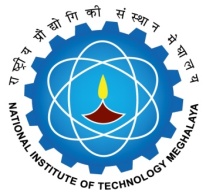 Application form for Admission to M.Sc. ProgrammeNational Institute of Technology Meghalaya(To be filled in by the candidate)Session 2018Department to which M.Sc. admission is sought: ___________________________Hostel accommodation required?  Yes/ NoDeclaration	 I certify that the information given above are correct/true to the best of my knowledge. If anything proves to be incorrect my admission may be cancelled. If admitted I shall abide by the Institute rules and regulations.Date:Place:									Signature of the candidateName of candidate (in block letter)Name of candidate (in block letter)Name of candidate (in block letter)Name of candidate (in block letter)::::Father's name/Mother's  name            Father's name/Mother's  name            Father's name/Mother's  name            Father's name/Mother's  name            ::::Present Postal Address (in block letters)					Present Postal Address (in block letters)					Present Postal Address (in block letters)					Present Postal Address (in block letters)					 :  :  :  : Phone (Mobile)    Phone (Mobile)    Phone (Mobile)    Phone (Mobile)    ::::E-mail Id	E-mail Id	E-mail Id	E-mail Id	::::Category (Please tick √ as applicable)Category (Please tick √ as applicable)Category (Please tick √ as applicable)Category (Please tick √ as applicable): SC/ ST/ OBC/ GEN/ PWD: SC/ ST/ OBC/ GEN/ PWD: SC/ ST/ OBC/ GEN/ PWD: SC/ ST/ OBC/ GEN/ PWDGender (Please tick √)Gender (Please tick √)Gender (Please tick √)Gender (Please tick √): Male / Female: Male / Female: Male / Female: Male / FemaleEducational qualification class X onwards (enclose self-attested copies of all testimonials):Educational qualification class X onwards (enclose self-attested copies of all testimonials):Educational qualification class X onwards (enclose self-attested copies of all testimonials):Educational qualification class X onwards (enclose self-attested copies of all testimonials):Educational qualification class X onwards (enclose self-attested copies of all testimonials):Educational qualification class X onwards (enclose self-attested copies of all testimonials):Educational qualification class X onwards (enclose self-attested copies of all testimonials):Name of ExaminationYearBoard/UniversityBoard/UniversityMarks % / CGPADivision/ ClassSubject(s)/ Specialization 